Jag går upp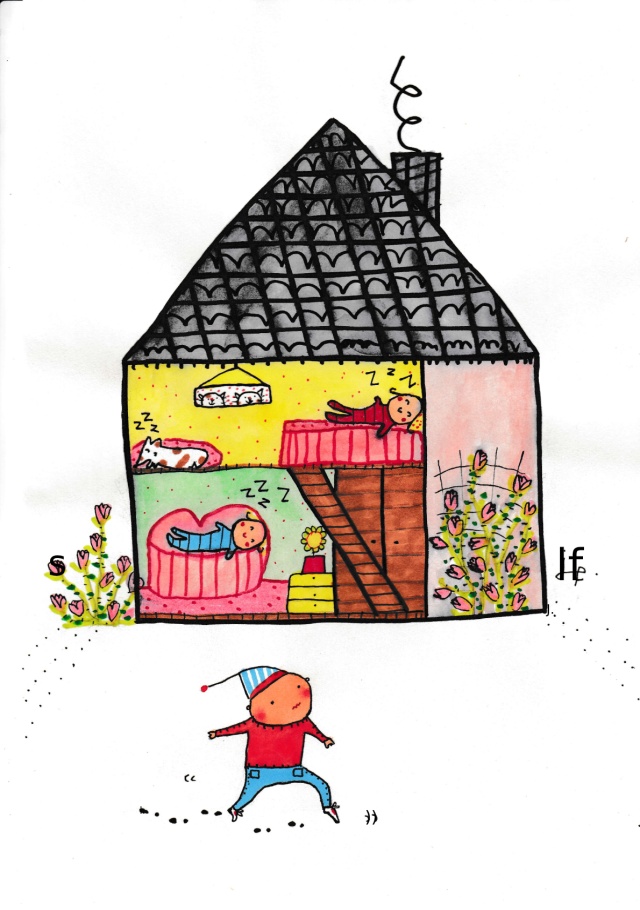 En föreställning för barn mellan 1- 2,5 år. Den handlar om Tage som vaknar före alla andra. Han går på upptäcktsfärd i det sovande huset och tappar något viktigt ut genom fönstret. Nu ligger Tages viktiga sak inne i en rosenbuske. Busken har taggar. Hur ska Tage få den viktiga saken? Få ord, en skådespelerska och handdockor på scen.Längd: 20-25 minMax: 25-30 barn (förskoleföreställningar)          40 personer (offentliga förställningar)Ålder: 1- 2,5 årYta: Scenen 2 m bredd och 2,5 m djup.Tekniska krav: EluttagPris: 3800 kr, resekostnad tillkommer utanför MalmöFöreställningen kan spelas utomhus och finns även inspelad så att den kan visas på storbildsskärm.